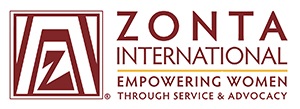 RENEWAL APPLICATION 2024-2025Please note:   RENEWALS MUST BE RECEIVED NO LATER THAT MAY 15, 2024 ORSUBJECT TO A $20.00 LATE FEE.                                                                     Name_______________________________________________Date of Birth______________Mailing Address__________________________________________City:__________________State__________________ Zip _________________ Home Number _____________________Home Email_____________________________________ Cell Number___________________ Business or institution:__________________________________________________________Business Adddress_________________________________________City___________________State____________________ Zip _________________ Business Phone ____________________ Business Email__________________________________________________________________Location to receive Zonta Mail:	( ) home or ( ) businessLocation to receive Zonta Email:	( ) home or ( ) business_____________________________ Yes, I want to renew my membership in the Zonta Club of Parker County, and I subscribe to the objectives of this organization.Dues:		$91.00		Annual membership dues-International and National		$34.00		District		$40.00		Local Dues		165.00		* Add $20.00 after May 15, 2024		     6.00              IF USING A CREDIT CARD – PROCESSING CHARGES		$___________Donation to International Foundation -___________________Optional To include annual lunch fees add $160.00 for 8 meetings @ $20.00 each *If you wish to pay by credit card we will need the credit card #_________________________Type of Card_______________, expiration date _____________ and security code_________Membership Signature:_______________________________ Date______________________                                              Mail form and check to Zonta Club of Parker CountyZonta International is a leading global organization of individuals working together to build a better world for women and girls.P. O. Box 2095                       Weatherford, Texas 76086                www.zontaparkercounty.org